NAME: OFODI CHRISTABELMATRIC NUMBER: 19/sci01/070Number 1: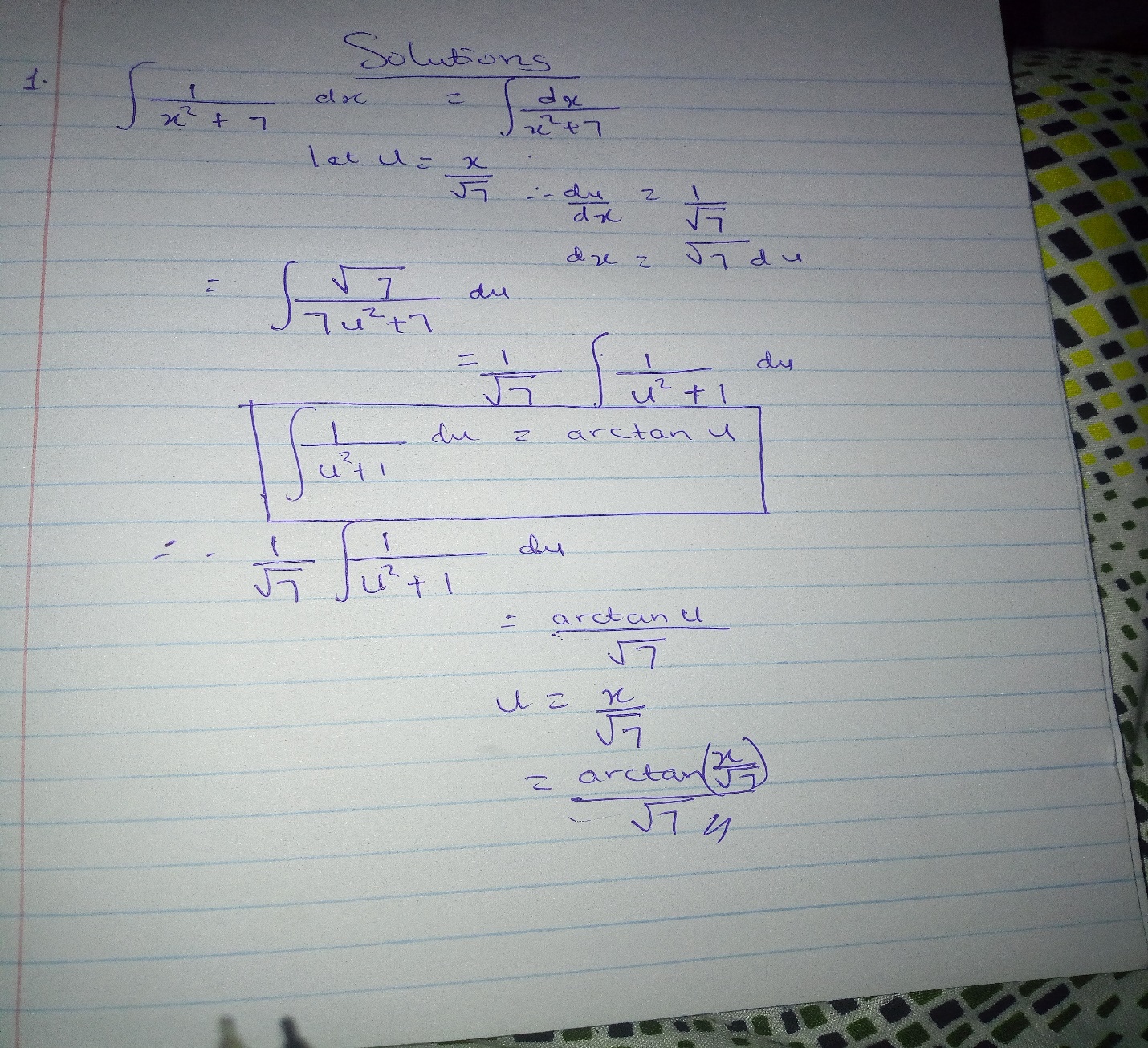 Number 2: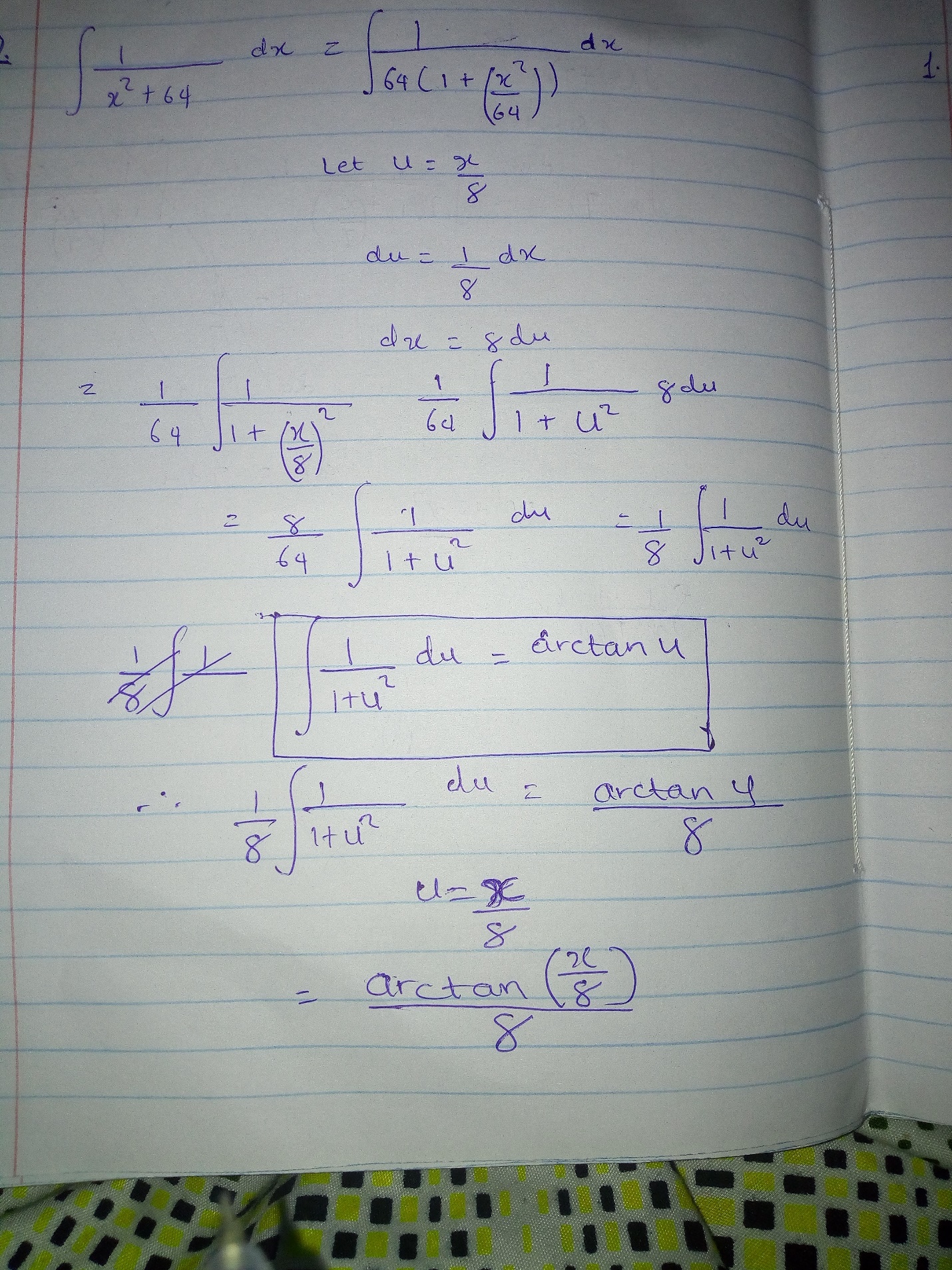 